 St Peter’s Church of England (Aided) Primary School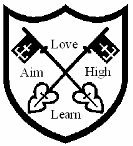 Health and Safety PolicyBased on WSCC model health and safety policy for Voluntary Aided Schools (October 2023 version)Reviewed – November 2023Section A: Governing body’s statement of intent1	Declaration The governing body supports the aims and objectives of the West Sussex County Council Local Authority Health and Safety Policy for Educational Establishments. This document aims to set out the arrangements by which the governing body will assist in achieving a safe workplace. The governing body, are the employer and so hold the duties set out for the “employer” in the Health and Safety at Work etc. Act 1974. It will be the governors' policy to encourage, where practicable, the co-operation of all users of the establishment by discussion and consultation to promote and develop measures which ensure health and safety at work. The governing body recognises and accepts its responsibility for the maintenance of safe access and egress, the maintenance of the premises, and minimising risks to health arising from plant or substances used on the premises, in so far as they are competent under the scheme for Local Management of Schools. 2	Health and Safety duties To achieve the objectives laid down above, the governing body accepts the following duties:To participate in and/or arrange for inspection of the school premises in order to identify any risks to health and safety arising from the buildings and grounds, any fixtures or contents, the uses to which they are placed, and arrangements for safe access and egress. The inspection report shall be considered by the governing body, which shall determine any necessary follow-up actions. To take reasonable steps to ensure, when employing a contractor at the premises, that work is undertaken in a safe manner, so that they do not expose School employees or persons using the premises to health and safety risks. To ensure contractors work safely, the governing body shall follow the guidance, published on West Sussex Services for Schools.To ensure that any defect in the premises, when reported, is rectified and/or action taken to prevent persons being affected by that defect. To record and report any defect or concern together with the action taken to rectify the situation.  This would include any minutes of any meeting, and of discussions with employees, the head teacher or members of the governing body. To ensure that an agenda item entitled 'health and safety is included on the agenda for termly meetings of the governing body. To consult with employees or employee representatives on matters affecting their health and safety.To meet the legal obligations specified in the Health and Safety at Work Act, the Management of Health and Safety at Work Regulations and other statutory orders and in particular to: Undertake risk assessments and record any significant findings that lead to actions/plans consequent to their assessments. Provide training for health and safety. Disseminate information to staff and others. Provide adequate supervision. Monitor health and safety standards and systems of management. The governing body will abide by any instructions and take heed of any information issued by H&S Advisers from WSCC and will enhance this where necessary with local rules and procedures to take account of its own responsibilities. The organisation of the system for internal communications, delegation of specific functions and arrangements particular to occupational hazards, staff welfare and the safety of pupils are outlined in appendices to this document. Signed			(Chair of governors)   DateTHE ORGANISATION FOR HEALTH AND SAFETYHealth and safety responsibilitiesThe Governing Body has strategic responsibility for health and safety within all areas of the schools undertakings. The governing body is responsible for ensuring that there is access to competent health and safety advisers on all health and safety matters in order to comply with Health and Safety Legislation.The Head Teacher has responsibility for the day-to-day operation of health and safety and welfare policies and practices, as delegated by the governing body, within all areas of the school’s undertakings. The Head Teacher is responsible for ensuring that advice from competent health and safety advisers is sought on health and safety matters in order to comply with Health and Safety Legislation. The Headteacher is also responsible for ensuring that safe working conditions are maintained for all pupils, employees, visitors, members of the public and, where applicable, contractors throughout their individual work areas, as delegated by the Head Teacher or governing body and detailed in the organisation section of the policy. The Head Teacher is responsible for ensuring that advice from competent curriculum and health & safety advisers is sought on health and safety matters in order to comply with Health and Safety Legislation.Employees are responsible for their own health and safety, that of their colleagues and members of the public who may be affected by their work activities. ARRANGEMENTS FOR HEALTH AND SAFETYAccident and Incident ReportingAll accidents and incidents, to staff, visitors and contractors are reported to WSCC using the online accident reporting system.  Minor incidents to pupils are recorded locally major injuries and direct visits to hospital are also reported to WSCC using the online system. The School Secretary is responsible for reporting accidents.The Head teacher will monitor accidents and incidents in order to identify trends and report to the governing body.Administering medicinesThe school’s Managing Medicines Policy details the procedures followed by the school and is based on WSCC policy and procedures. The lead for the administration of medicines is the School Secretary. A copy of the policy is available from the school office.AsbestosThe school holds an asbestos register and follows the WSCC Code of Practice regarding monitoring and record keeping. All contractors working on the building are made aware of the location of asbestos and sign the register. Staff are made aware of the location of asbestos and the procedures to follow if discovering disturbed asbestos. Headteacher is responsible for asbestos managementControl of Substances Hazardous to Health (COSHH)All hazardous substances stored and used within the school are to be risk assessed and the precautions identified by the risk assessment shall be communicated to staff and implemented.  These assessments will be held in the school’s COSHH risk assessment file, along with the relevant data sheets and made available to all employees who are required to use these substances in their work. Premises Officer is the designated person for ensuring that the COSHH risk assessment file is kept up to date and communicated to relevant staff. ContractorsMaintenance and servicing contractors receive an induction to the school site (including asbestos), its facilities and emergency arrangements. Contractors undertaking large scale building work receive all of above and an induction pack which includes relevant school policies, procedures and risk assessments. The school adheres to WSCC self-managed process and uses only WSCC approved contractors. Contractors are continuously monitored whilst on site.Headteacher is responsible for the management of contractorsCurriculum SafetyThe governors recognise that some curriculum areas represent an increase in risk; these departments hold department specific health and safety policies and arrangements, which are regularly reviewed and communicated to the relevant staff.Deputy Headteacher – responsible for Physical EducationHeadteacher – responsible for ScienceDisplay Screen Equipment (DSE)Every DSE user will have a risk assessment completed to make sure they know how to adjust and set up the workstation correctly.  It is the responsibility of Headteacher to ensure assessments are completed by relevant staff.  The risk assessment can be carried out by the workstation user through the e-Learning programme and assessment checklist.  This is available on Health and Safety pages of the West Sussex Services for Schools.  DSE user risk assessments will be reviewed periodically by Headteacher, at least annually, or if there have been any significant changes to the workstation.  A review of the original assessment must be undertaken as soon as practicable by the line manager when an employee complains of musculoskeletal or other health issues that could be attributed to, or aggravated by, working with DSEElectricityAll portable electrical equipment within the school is to be tested annually and records of these tests will be held at the school.Private portable electrical equipment must not be brought into the establishment and used without the appropriate checks.A 5 yearly check of the fixed electrical installation is completed and records kept.Electrical safety is managed by Premises Officer.Emergency Provision/Business ContinuityThe Emergency Plan details procedures and arrangements to be used in the event of an emergency. This includes liaison with WSCC and the emergency services, provision for the continuation of school business and arrangements to contact interested parties i.e. parents and the press.  All staff are trained in the procedures contained within the emergency plan and are able to take the appropriate action if required. The emergency plan is regularly monitored and reviewed by Headteacher.Fire SafetyHeadteacher, is the designated person for fire safety within the establishment. The designated person will ensure that:The school’s fire risk assessment is kept up-to-date by annual review or in response to significant changes to premises or work arrangements.  There is reasonable fire-fighting equipment in the school, it is maintained and maintenance records are kept.The fire safety equipment, e.g. fire alarm, emergency lighting, etc. is regularly checked, maintained and records are kept.There are no general fire hazards around the building, particularly near escape routes, escape routes are unobstructed and that there is access for fire fighters.Staff and pupils are practised in evacuating the premises by performing termly drills, monitoring there effectiveness and keeping records.Develop personal emergency evacuation plans (PEEP) for those staff and/or pupils who require additional assistance to evacuate the premises. They will also ensure that the establishment has in place an up to date Emergency Fire Plan, which details the procedures to be followed in the event of a fire.  The plan must be prepared to ensure that people within the establishment know the action to take if there is a fire, and to ensure the establishment can be safely evacuated.Where necessary, the Emergency Fire Plan will include the following features:Action on discovering a fire and calling the fire service (these notices will also be displayed throughout the establishment) The location of the assembly point for roll callLiaison with emergency servicesIdentification of key escape routesThe type and location of fire-fighting equipment providedSpecific responsibilities in the event of fire (adequate number of fire wardens to assist with the evacuation)Training (in house fire safety awareness training is carried out annually for all staff).Any need to co-operate or co-ordinate with other responsible persons that will be operating within the premises.First AidThe lead First Aider is Sam Newman (School Secretary).The following staff are trained First Aiders: Jo Ball, Giles Kolter, Carolyn Paynter,  James Cox, Ruth Sims, Mandy Range, AnneMarie Miller, Katie Finch.Details of the school’s first aid trained staff is displayed in the first aid room/area. The School Secretary monitors first aid training to ensure certification remains in date.A first aid risk assessment has been completed and provision is in place, following the findings of the risk assessment. Suitable and appropriate first aid cover is provided at all times during the working day and after hours to cover breakfast and after school clubs and all staff members are aware of the arrangements in place.School Secretary is the designated person for ensuring the first aid kits are kept fully stocked and items are within date, checks of first aid kits are recorded as completed.Food SafetyEasy Lunches (Contractor) are responsible for Food Safety. They will ensure that there are arrangements for safely and hygienically receiving food from suppliers and preparing it for serving to pupils.   The kitchen, servery and dining area are to be cleaned daily and after each use.Meal time supervisors are ensure that any spillages are cordoned off, cleared up immediately and the floor surface left clean and dry before being opened up to pupils again.All incidents are to be reported to the food safety lead.Glazing The school holds an up to date Glazing Survey and regularly monitors glazing as part of the premises inspection. Premises Officer is responsible for glazing management.Gas SafetyThe school ensures that the gas boilers and other gas appliances are serviced and maintained regularly. Headteacher is responsible for gas safety.InductionAll new employees are informed of the school’s health and safety arrangements and procedures using the induction checklist available within the Health and Safety A-Z on the WSGfL. Staff will also complete the eLearning ‘Your Own and Others’ and records will be kept. Headteacher is responsible for the induction of staff.Infection ControlThe school seeks to manage the spread of infection to prevent ill health from disease i.e. coronavirus, norovirus, hepatitis etc.  The school follows the exclusion periods for all infectious diseases set by Public Health England and these are communicated to parents. Risk assessments are completed for infection control and specific diseases and communicated to staff. These risk assessments are supported by infection control procedures i.e. hand washing, increased hygiene and cleaning protocols and where identified by risk assessment personal protective equipment (PPE) is worn by staff.  Where the school is aware of the risk of transmission of an infectious disease specific arrangements are in place for the administration of first aid to a potentially infectious pupil, visitor or member of staff. As required under the Reporting of Incidences Diseases Dangerous Occurrences Regulations (RIDDOR) infectious diseases that meet the RIDDOR criteria are reported via the online accident reporting system and onto the Health and Safety Executive (HSE) by the WSCC.Lone WorkingLone working is discouraged, however where employees are required to work alone, the risks should be assessed and adequate controls put in place.  Headteacher is responsible for risk assessing and producing lone working procedures.Play equipmentExternal and internal play and physical education (P.E.) equipment is serviced by Universal (internal) WSCC Premises Support (external).   P.E. equipment is checked prior to every use by the teaching staff any defects are reported immediately to the Head teacher.  Health & Safety Governor and Headteacher regularly monitors external play equipment and defects are reported immediately to the Head teacher. Faulty equipment is immediately decommissioned.Premises Maintenance The internal and external premises will be inspected at regular intervals by Health & Safety Governor and Headteacher, the inspections are recorded and resulting issues reported to the Head teacher. The school is to be kept clean, tidy and free from hazardous obstacles. Staff must report any defective equipment, furniture or premises issues to Premises Officer using the defects log. Premises Officer will sign and date completed actions in the log.Monitoring, audit and review The Governing Body shall receive termly reports on Health and Safety and will regularly inspect and monitor the premises. Regular review of procedure shall be undertaken in the light of operational practice, new laws and new policy/directives of the Local Authority. The operational practice and procedure shall be constantly monitored by the head/local safety officer.  The Governing body shall prepare an annual action plan to address deficiencies in health and safety arising from the Head teachers’ annual report.Moving and Handling of Customers and the Manual Handling of Inanimate LoadsManual handling is defined as the transporting or supporting of a load (including the lifting, putting down, pushing, pulling, carrying or moving thereof) by hand or bodily force.  Consequently, the Manual Handling Operations Regulations apply to a wide range of operations; in this context it applies to both the moving of inanimate loads (manual handling) and the moving and handling of children where they are unable to do this unaided (moving and handling).Where manual handling or moving and handling tasks are undertaken, The Governing body will designate suitably competent staff to undertake risk assessments of the activities, and ensure staff working in these areas receive the necessary training and instruction. Headteacher is responsible for developing and reviewing moving and manual handling risk assessment.New and Expectant MothersAny staff member who becomes pregnant is to inform the Head Teacher of this and an appropriate risk assessment is to be undertaken following the guidance contained within the Health and Safety A-Z on the WSGfL. The school recognises the changing nature of pregnancy and will regularly review risk assessments to ensure that working at the school will not pose any risk to their health and safety and that of their unborn child. Off site activitiesAll off site activities are risk assessed using the WSCC system. The schools systems are audited by WSCC Outdoor Education Advisor. Headteacher is the schools Educational Visit Co-ordinator (EVC)Oil The school uses oil fired heating. The oil is stored in accordance with regulations and the oil tank is regularly inspected by SSE Ltd and is serviced and maintained by SSE Ltd.Risk Assessments Risk assessments are a legal requirement under health and safety law and the Head Teacher will assess all risks arising out of the curriculum and associated work which the school undertakes. In accordance with corporate guidance risk assessments will be recorded in writing and reviewed annually or following a significant accident and or incident. Staff Welfare/StressThe governing body considers staff welfare of paramount importance, and seeks to promote a work/life balance amongst their staff. The Head teacher is constantly monitoring staff workload and every effort is made to make effective changes if staff are experiencing stress either at home or work. The school also utilises the services of Right Management (formerly Corecare) and Occupational Health.Swimming pool Headteacher is the designated Swimming Pool controller and is responsible for the maintenance and servicing of the swimming pool and associated plant. Premises Officer  attends pool maintenance training provided by the WSCC Caretaking service every 3 years. The school follows WSCC guidance on maintenance, record keeping, class supervision and life-saving provision available within the Health and Safety A-Z and Caretaking pages of the WSGfL.Training	The school ensures that all staff are provided with adequate information, instruction and training to perform their roles. Training requirements are discussed during induction, professional development reviews and one to one supervision. Training records are kept and reviewed by Headteacher.TransportAny minibus hired or borrowed by the school is checked daily by The MIDAS Trained member of staff driving it that day and records are kept. It is maintained and serviced in accordance with the law and records kept. Only staff that have completed MIDAS training are permitted to drive the mini bus and are made aware of WSCC driving policy. Procedures are in place in the event of an emergency involving the minibus which are regularly reviewed, updated and communicated to staff.Violence and Aggression   The Headteacher ensures that there is a suitable and sufficient violence at work risk assessment for staff drawing upon the violence at work corporate guidance.  Guidance can be found under the Violence and aggression section, A-Z health and safety pages, WSSfS.The Headteacher must also ensure that appropriate behaviour management plans are implemented for children with known behaviour issues. Appropriate training must be undertaken to manage violence and aggression.  Training records and reviews of risk assessments must be clearly recorded and kept within retention schedules.  Further information can be found under the Health and Safety Management section, A-Z health and safety pages, WSSfS.Water qualityPremises Officer is responsible for monitoring and recording water temperatures at the school to ensure water quality is maintained. A bi-annual water quality risk assessment is produced and reviewed by 3C Ltd.Working at heightTeaching staff are not permitted to work at height to put up displays. The Premises Officer has been ladder trained and will erect displays on behalf of teaching staff. Ladders, step stools and other access equipment are kept on a ladder register and regularly inspected and maintained.St. Peter’s – Policy SummaryPolicy Title:	Health and Safety PolicyScope:	ALLReviewed by:	Finance & Resources / FGB	Review Cycle:	AnnualLast Approved:	15th November 2023	New Review:	November 2024Ratified by FGB:	16th January 2024Notes:	Based on the October 2023 VA schools model policy from WSCC